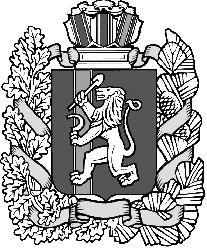 Администрация Шеломковского сельсовета Дзержинского района Красноярского краяПОСТАНОВЛЕНИЕ28.02.2023                                          с.Шеломки                                   №11-пОб утверждении Порядка ведения реестра парковок общего пользования на территории Шеломковского сельсоветаВ соответствии с часть8 статьи 12 Федерального закона от 29.12.2017 № 443-ФЗ «Об организации дорожного движения в Российской Федерации и о внесении изменений в отдельные законодательные акты Российской Федерации», с Постановлением Правительства Красноярского края от 15 июля 2022 г. N 618-п «Об утверждении Порядка ведения реестра парковок общего пользования», с пунктом 15 статьи 6 Устава муниципального образования Шеломковский сельсовет,  ПОСТАНОВЛЯЮ:1. Утвердить Порядок ведения реестра парковок общего пользования на территории Шеломковского сельсовета согласно приложению.2 Постановление вступает в силу со дня официального опубликования (обнародования) на официальном сайте органа местного самоуправления муниципального образования Шеломковский сельсовет http://adm-shelomki.ru, в периодическом печатном издании «Информационный вестник» 3. Контроль за выполнением настоящего постановления оставляю за собой.Глава сельсовета                                                            С.В.ШестопаловПриложениек Постановлениюадминистрации Шеломковского сельсовета от 28.02.2023 г. №11-пПОРЯДОКВЕДЕНИЯ РЕЕСТРА ПАРКОВОК ОБЩЕГО ПОЛЬЗОВАНИЯ1. ОБЩИЕ ПОЛОЖЕНИЯ1.1. Настоящий Порядок ведения реестра парковок общего пользования (далее - Порядок) устанавливает правила ведения реестра парковок общего пользования, расположенных на автомобильных дорогах общего пользования местного значения (далее - реестр парковок, парковка общего пользования) на территории Шеломковского сельсовета.1.2. Ведение реестра парковок общего пользования, расположенных на автомобильных дорогах общего пользования местного значения, осуществляется администрацией Шеломковского сельсовета.1.3. Внесение в реестр парковок сведений о парковках общего пользования, организованных до вступления в силу Порядка, осуществляется администрацией Шеломковского сельсовета в течение 10 рабочих дней со дня вступления в силу Порядка на основании имеющейся в их распоряжении информации.1.4. В реестр парковок включаются следующие сведения:1) реестровый номер парковки общего пользования;2) адрес (место расположения) парковки общего пользования (муниципальное образование, автомобильная дорога (км + м) (лево, право), населенный пункт, улица (при наличии);3) общая площадь парковки общего пользования;4) назначение парковки общего пользования: для грузовых автомобилей/автобусов/легковых автомобилей;5) условия использования парковки общего пользования (на платной основе (размер платы) или без взимания платы);6) характеристики парковки общего пользования: подземная/наземная, охраняемая/неохраняемая, одноуровневая/многоуровневая, открытая/закрытая;7) режим работы парковки общего пользования;8) информация о владельце парковки общего пользования;9) вместительность (количество машино-мест) парковки общего пользования;10) количество машино-мест для стоянки транспортных средств, которыми управляют инвалиды либо в которых перевозят инвалидов;11) дата включения парковки общего пользования в реестр парковок;12) дата исключения парковки общего пользования из реестра парковок.1.5. Реестр парковок ведется в электронном виде.Реестр парковок общего пользования, расположенных на автомобильных дорогах общего пользования местного значения, размещается на официальном сайте органа местного самоуправления муниципального образования Шеломковский сельсовет http://adm-shelomki.ru.2. ПОРЯДОК ВКЛЮЧЕНИЯ ПАРКОВКИ ОБЩЕГО ПОЛЬЗОВАНИЯ В РЕЕСТР ПАРКОВОК, ИЗМЕНЕНИЯ СВЕДЕНИЙ О ПАРКОВКЕ ОБЩЕГО ПОЛЬЗОВАНИЯ В РЕЕСТРЕ ПАРКОВОК, ИСКЛЮЧЕНИЯ ПАРКОВКИ ОБЩЕГО ПОЛЬЗОВАНИЯ ИЗ РЕЕСТРА ПАРКОВОК2.1. Включение парковки общего пользования в реестр парковок осуществляется учреждением (уполномоченным органом местного самоуправления, уполномоченным учреждением) в течение 10 рабочих дней со дня:вступления в силу правового акта администрации Шеломковского сельсовета о создании платных парковок (парковочных мест), расположенных на автомобильных дорогах общего пользования местного значения, принятого в соответствии с пунктом 3.1 статьи 13 Федерального закона N 257-ФЗ;принятия администрацией Шеломковского сельсовета решения о создании парковок (парковочных мест), расположенных на автомобильных дорогах общего пользования местного значения, принятого в порядке, установленном правовым актом органа местного самоуправления в соответствии с пунктом 3.2 статьи 13 Федерального закона N 257-ФЗ.2.2. Внесение изменений в сведения о парковке общего пользования в реестр парковок осуществляется в течение 10 рабочих дней со дня, когда администрации Шеломковского сельсовета стало известно о таких изменениях.2.3. Исключение парковки общего пользования из реестра парковок осуществляется администрацией Шеломковского сельсовета в течение 10 рабочих дней со дня:вступления в силу правового акта администрации Шеломковского сельсовета о прекращении использования платных парковок (парковочных мест), расположенных на автомобильных дорогах общего пользования местного значения, принятого в соответствии с пунктом 3.1 статьи 13 Федерального закона N 257-ФЗ;принятия решения о прекращении использования парковок (парковочных мест), расположенных на автомобильных дорогах общего пользования местного значения, принятого в порядке, установленном правовым актом администрации Шеломковского сельсовета в соответствии с пунктом 3.2 статьи 13 Федерального закона N 257-ФЗ.Парковка общего пользования считается исключенной из реестра парковок со дня внесения в реестр парковок сведений об исключении парковки общего пользования из реестра парковок. 